14  La Pasión del Señor1. Camino del huerto de Getsemani    Mt 25. 36-4636 Cuando Jesús llegó con sus discípulos a una propiedad llamada Getsemaní, les dijo: «Quedaos aquí, mientras yo voy allí a orar»37 Y, llevando con él a Pedro y a los dos hijos de Zebedeo, comenzó a entristecerse y a angustiarse.38 Entonces les dijo: «Mi alma siente una tristeza de muerte. Quedaos aquí, velando conmigo».39 Y adelantándose un poco, cayó con el rostro en tierra, orando así: «Padre mío, si es posible, que pase lejos de mí este cáliz, pero no se haga mi voluntad, sino la tuya».40 Después volvió junto a sus discípulos y los encontró durmiendo. Jesús dijo a Pedro: «¿Es posible que no hayáis podido quedaros despiertos conmigo, ni siquiera una hora?41 Estad prevenidos y orad para no caer en la tentación, porque el espíritu está dispuesto, pero la carne es débil».42 Se alejó por segunda vez y suplicó: «Padre mío, si no puede pasar este cáliz sin que yo lo beba, que se haga tu voluntad».43 Al regresar los encontró otra vez durmiendo, porque sus ojos se cerraban de sueño.44 Nuevamente se alejó de ellos y oró por tercera vez, repitiendo las mismas palabras.45 Luego volvió junto a sus discípulos y les dijo: «Ahora ya podéis dormir y descansar: pero ha llegado la hora en que el Hijo del hombre va a ser entregado en manos de los pecadores. 46 ¡Levantaos! ¡Vamos! Ya está cerca el que me va a enregar». 46 ¡Levantaos! ¡Vamos! Ya está cerca el que me va a entregar». 2. Lo dice así Marcos  Mc14.32-42   32 Llegaron a un terreno llamado Getsemaní, y Jesús dijo a sus discípulos: «Quedaos aquí, mientras yo voy a orar».33 Después llevó con él a Pedro, Santiago y Juan, y comenzó a sentir temor y a llenarse de angustia.34 Entonces les dijo: «Mi alma siente una tristeza de muerte. Quedaos aquí velando».35 Y adelantándose un poco, se postró en tierra y rogaba que, de ser posible, no tuviera que pasar por esa hora.36 Y decía: «Abba –Padre– todo te es posible: aleja de mí este cáliz, pero que no se haga mi voluntad, sino la tuya».37 Después volvió y encontró a sus discípulos dormidos. Y Jesús dijo a Pedro: «Simón, ¿duermes? ¿No has podido quedar despierto ni siquiera una hora?38 Permaneced despiertos y orad para no caer en la tentación, porque el espíritu está dispuesto, pero la carne es débil39 Luego se alejó nuevamente y oró, repitiendo las mismas palabras.40 Al regresar, los encontró otra vez dormidos, porque sus ojos se cerraban de sueño, y no sabían qué responderle.41 Volvió por tercera vez y les dijo: «Ahora podéis dormir y descansar. Pero basta. Ha llegado la hora en que el Hijo del hombre va a ser entregado en manos de los pecadores.42 ¡Levantaos! ¡Vamos! Ya se acerca el que me va a entregar  3 Así lo refleja Lucas  Lc  22 39-4639 En seguida Jesús salió y fue, como de costumbre, al monte de los Olivos; y le siguieron también  sus discípulos.40 Cuando llegaron, les dijo: «Orad, para no caer en la tentación». 41 Después se alejó de ellos, más o menos a la distancia de un tiro de piedra, y puesto de rodillas, oraba:42 «Padre, si quieres, aleja de mí este cáliz. Pero que no se haga mi voluntad, sino la tuya».43 Entonces se le apareció un ángel del cielo que lo reconfortaba. 44 En medio de la agonía, él oraba más intensamente, y su sudor era como gotas de sangre que corrían hasta el suelo.45 Después de orar se levantó, fue hacia donde estaban sus discípulos y los encontró adormecidos por la tristeza.46 Jesús les dijo: «¿Por qué estáis durmiendo? Levantaos y orad para no caer en la tentación».4  Apresado y atado Jn 18   1-121 Después de haber dicho esto, Jesús fue con sus discípulos al otro lado del torrente Cedrón. Había en ese lugar una huerta y allí entró con ellos. 2 Judas, el traidor, también conocía el lugar, porque Jesús y sus discípulos se reunían allí muchas veces. 3 Entonces Judas, con la compañía de los principales sacerdotes y los fariseos, con los aguaciles, vino allí con faroles, antorchas y armas. 4 Jesús, sabiendo todo lo que le iba a suceder, se adelantó y les preguntó: «¿A quién buscáis?». 5 A Jesús, el Nazareno. El les dijo: «Soy yo». Judas, el que lo entregaba, estaba con ellos. 6 Cuando Jesús les dijo: «Soy yo», ellos retrocedieron y se cayeron en tierra. 7 Les preguntó nuevamente: «¿A quién buscáis?». Le dijeron: «A Jesús, el Nazareno». 8 Jesús repitió: «Ya os dije que soy yo. Si es a mí a quien buscáis, dejad que estos se vayan». 9 Así debía cumplirse la palabra que él había dicho: «No he perdido a ninguno de los que me confiaste».10 Entonces Simón Pedro, que llevaba una espada, la sacó e hirió al servidor del Sumo Sacerdote, cortándole la oreja derecha. El servidor se llamaba Malco. . 11 Jesús dijo a Simón Pedro: «Envaina tu espada. ¿Acaso no beberé el cáliz que me ha dado el Padre? 12 La compañía y el dirigente con los aguaciles de los judíos prendieron a Jesús y lo ataron  5 Prendimiento  según Lucas   Lc 22  47-5347 Todavía estaba hablando, cuando llegó una multitud encabezada por el que se llamaba Judas, uno de los Doce. Este se acercó a Jesús para besarlo. 48 Jesús le dijo: «Judas, ¿con un beso entregas al Hijo del hombre?». 49 Los que estaban con Jesús, viendo lo que iba a suceder, le preguntaron: «Señor, ¿usamos la espada?»50 Y uno de ellos hirió con su espada al servidor del Sumo Sacerdote, cortándole la oreja derecha.51 Pero Jesús dijo: «Dejadlo, ya está así». Y tocándole la oreja, lo curó. 52 Después dijo a los que habían a detenerle, principales sacerdotes y soldados del templo y de los ancianos: ¿Soy acaso un ladrón para que vengáis con espadas y palos?53 Todos los días estaba con vosotros en el Templo y no pusisteis vuestra manos sobre mí. Pero esta es la vuestra hora y el poder de las tinieblas»  6 Asi dice Marcos    Mc 14 43-4643 Jesús estaba hablando todavía, cuando se presentó Judas, uno de los Doce, acompañado de un grupo con espadas y palos, enviado por los sumos sacerdotes, los escribas y los ancianos.44 El traidor les había dado esta señal: «Es aquel a quien yo voy a besar. Detenedlo y llevadlo bien custodiado».45 Apenas llegó, se le acercó y le dijo: «Maestro», y lo besó.46 Los otros echaron las manos y le prendieron..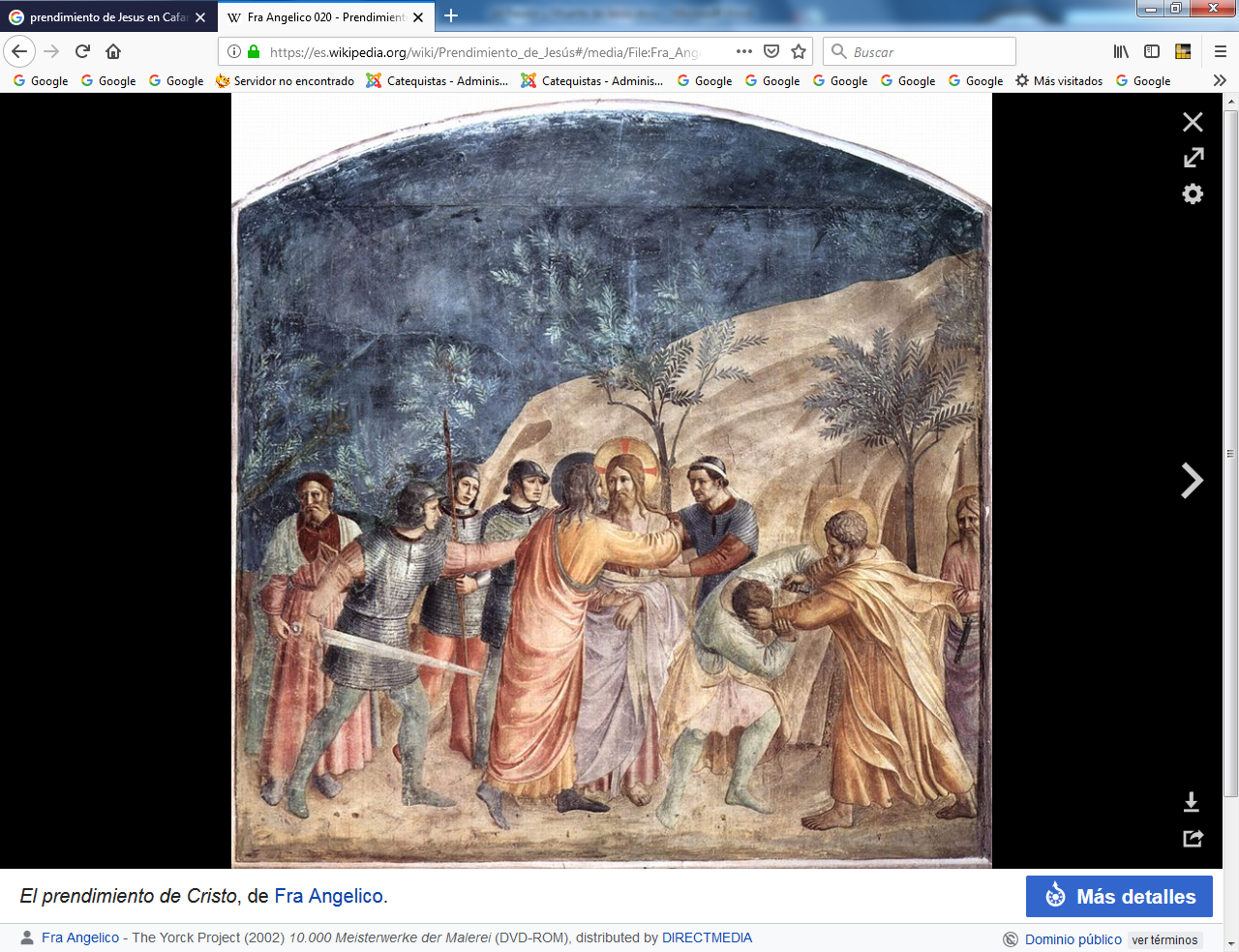 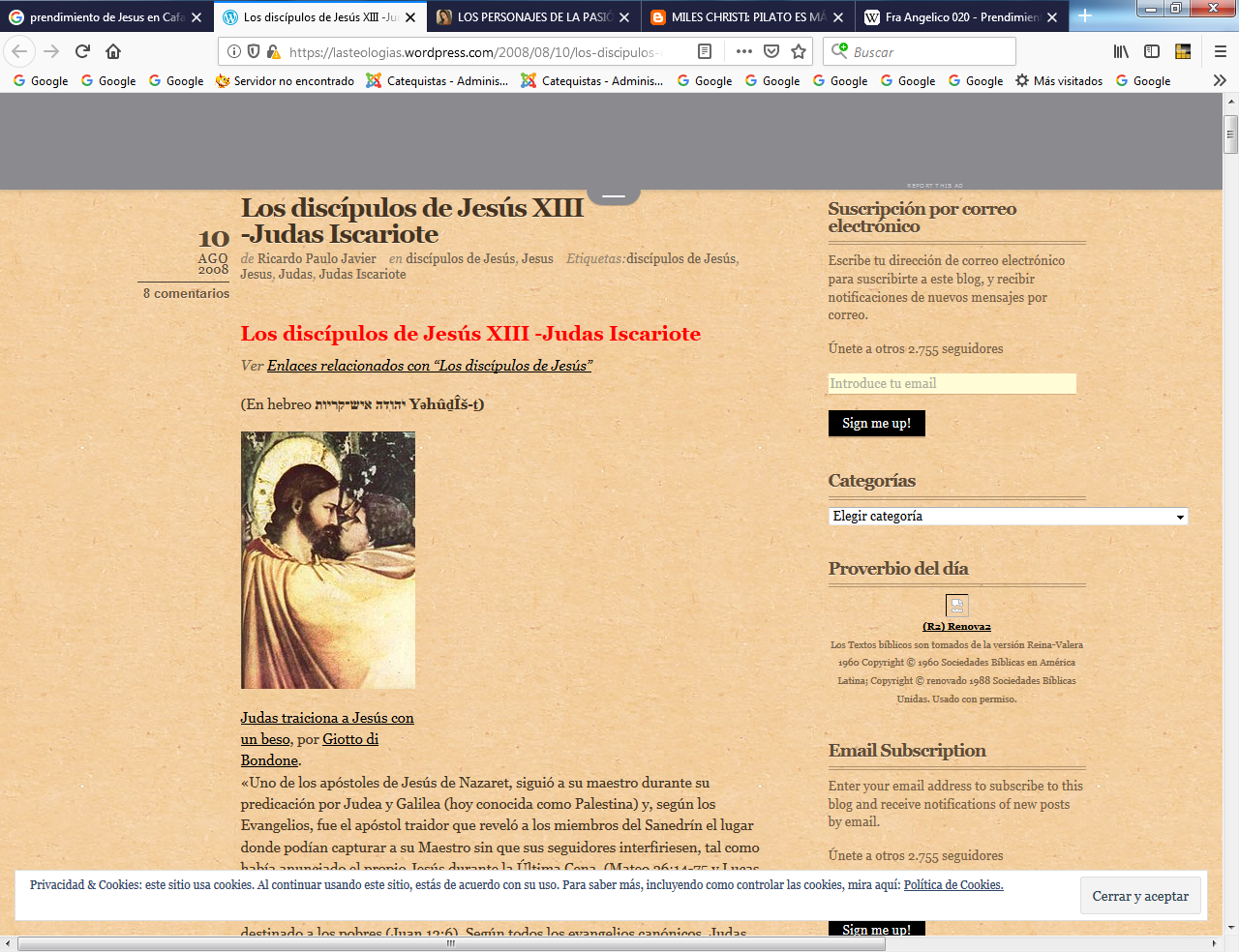                          Prendimiento de Jesús. Fray Angélico         y        el beso de Judas de Giotto7. Prendimiento del grupo capitaneado por Judas Mt. 18 47-5647 Jesús estaba hablando todavía, cuando llegó Judas, uno de los Doce, acompañado de mucha gente con espadas y palos, enviada por los sumos sacerdotes y los ancianos del pueblo.48 El traidor había dado la señal: «Es al que yo voy a besar. Detenedlo».49 Inmediatamente se acercó a Jesús, diciéndole: «Jaire (Gracia contigo), Maestro», y lo besó.50 Jesús le dijo: «¡Amigo, ¡a esto vienes!». Entonces pusieron las manos sobre Jesús y lo detuvieron51 He aquí que uno que estaba con Jesús sacó su espada e hirió al servidor del Sumo Sacerdote, cortándole la oreja.52 Jesús le dijo: «Guarda tu espada, porque el que a hierro mata a hierro muere.53 ¿O piensas que no puedo recurrir a mi Padre? El pondría inmediatamente a mi disposición más de doce legiones de ángeles.54 Pero entonces, ¿cómo se cumplirían las Escrituras, según las cuales debe suceder así?».55 Y en ese momento dijo Jesús a la multitud: «¿Soy acaso un ladrón, para que salgáis a detenerme con espadas y palos? Todos los días me sentaba a enseñar en el Templo y vosotros  no me detuvisteis».56 Todo esto sucedió para que se cumpliera lo que escribieron los profetas. Entonces todos los discípulos lo abandonaron y huyeron.    8 Llevado ante Anás, el viejo sacerdote destituido Jn 18.13-2313 Lo llevaron primero ante Anás, porque era suegro de Caifás, Sumo Sacerdote aquel año. 14 Caifás era el que había aconsejado a los judíos: «Es preferible que un solo hombre muera por el pueblo». 15 Entre tanto, Simón Pedro, acompañado de otro discípulo, seguía a Jesús. Este discípulo, que era conocido del Sumo Sacerdote, entró con Jesús en el patio del Pontífice, 16 mientras Pedro permanecía afuera, en la puerta. El otro discípulo, el que era conocido del Sumo Sacerdote, salió, habló a la portera e hizo entrar a Pedro. 17 La portera dijo entonces a Pedro: «¿No eres tú también uno de los discípulos de ese hombre?». El le respondió: «No lo soy». 18 Los servidores y los guardias se calentaban junto a un fuego, que habían encendido porque hacía frío. Pedro también estaba con ellos, junto al fuego. 19 El Sumo Sacerdote interrogó a Jesús acerca de sus discípulos y de su enseñanza. 20 Jesús le respondió: «He hablado abiertamente al mundo; siempre enseñé en la sinagoga y en el Templo, donde se reúnen todos los judíos, y no he dicho nada en secreto. 21 ¿Por qué me interrogas a mí? Pregunta a los que me han oído qué les enseñé. Ellos saben bien lo que he dicho».22 Apenas Jesús dijo esto, uno de los que estaban con los aguaciles, dio una bofetada a Jesús, diciéndole: «¿Así respondes al Sumo Sacerdote?». 23 Jesús le respondió: «Si he hablado mal, muestra en qué ha sido; pero se he hablado bien, ¿por qué me hieres? 9   Ante Caifás  y negaciones de Pedro Lc 22- 54-6254 Después de arrestarlo, lo condujeron a la casa del Sumo Sacerdote. Pedro lo seguía de lejos.55 Encendieron fuego en medio del patio, y se sentaron alrededor de él y Pedro se sentó entre ellos.56 Una sirvienta que lo vio junto al fuego, lo miró fijamente y dijo: «Este también estaba con él».57 Pedro lo negó diciendo: «Mujer, no lo conozco».58 Poco después, otro lo vio y dijo: «Tú también eres uno de aquellos». Pero Pedro respondió: «No, hombre, no lo soy».59 Alrededor de una hora más tarde, otro insistió, diciendo: «No hay duda de que este hombre estaba con él; además, él también es galileo». 60 «Hombre, dijo Pedro, no sé lo que dices». En ese momento, cuando todavía estaba hablando, cantó el gallo.61 El Señor, dándose vuelta, miró a Pedro. Este recordó las palabras que el Señor le había dicho: «Hoy, antes que cante el gallo, me habrás negado tres veces».62 Y saliendo afuera, lloró amargamente.Escarnio y burlas al prisioneros Lc. 22. 63-6563 Los hombres que custodiaban a Jesús lo ultrajaban y lo golpeaban; 64 y tapándole el rostro, le decían: «Profetiza, ¿quién te golpeó?». 65 Y proferían contra él toda clase de insultos.66 Cuando amaneció, se reunió el Consejo de los ancianos del pueblo, junto con los sumos sacerdotes y los escribas. Llevaron a Jesús ante el sanedrín67 y le dijeron: «Dinos si eres el Mesías». El les dijo: «Si yo os respondo, vosotros no me creeréis, 68 y si os pregunto, no me responderéis.69 Pero en adelante, el Hijo del hombre se sentará a la derecha de Dios todopoderoso».70 Todos preguntaron: «¿Entonces tú eres el Hijo de Dios?». Jesús respondió: «Vosotros lo decís, yo lo soy».71 Ellos dijeron: «¿Acaso necesitamos otro testimonio? Nosotros mismos lo hemos oído de su propia boca.10  Negaciones de Pedro mientras Jesús es juzgado  Mt   26 57-75  57 Los que habían arrestado a Jesús lo condujeron a la casa del Sumo Sacerdote Caifás, donde se habían reunido los escribas y los ancianos58 Pedro lo seguía de lejos hasta el palacio del Sumo Sacerdote; entró y se sentó con los criados, para ver cómo terminaba todo.59 Los sumos sacerdotes y todo el Sanedrín buscaban un falso testimonio contra Jesús para poder condenarlo a muerte;60 pero no lo encontraban, a pesar de haberse presentado numerosos testigos falsos. Finalmente, se presentaron dos61 que declararon: «Este dijo: "Yo puedo destruir el Templo de Dios y reconstruirlo en tres días"».62 El Sumo Sacerdote, poniéndose de pie, dijo a Jesús: «¿No respondes nada? ¿Qué es lo que estos declaran contra ti?».63 Pero Jesús callaba. El Sumo Sacerdote insistió: «Te conjuro por el Dios vivo a que me digas si tú eres el Cristo, el Hijo de Dios».64 Jesús le respondió: «Tú lo has dicho. Además, os aseguro que de ahora en adelante veréis al hijo del hombre sentarse a la derecha del Todopoderoso y venir sobre las nubes del cielo65 Entonces el Sumo Sacerdote rasgó sus vestiduras, diciendo: «Ha blasfemado. ¿Qué necesidad tenemos ya de testigos? Vosotros acabáis de oír la blasfemia.66 ¿Qué os parece?». Ellos respondieron: «Reo es de muerte».67 Luego lo escupieron en la cara y le dieron puñetazos. Otros lo golpeaban,68 diciéndole: «Tú, que eres el Cristo, profetiza, dinos quién te golpeó». 69 Mientras tanto, Pedro estaba sentado afuera, en el patio. Una sirvienta se acercó y le dijo: «Tú también estabas con Jesús, el Galileo».70 Pero él lo negó delante de todos, diciendo: «No sé lo que quieres decir».71 Al retirarse hacia la puerta, lo vio otra sirvienta y dijo a los que estaban allí: «Este estaba con Jesús, el Nazareno».72 Y nuevamente Pedro negó con juramento: «Yo no conozco a ese hombre».73 Un poco más tarde, los que estaban allí se acercaron a Pedro y le dijeron: «Seguro que tú también eres uno de ellos; hasta tu habla te descubre».74 Entonces Pedro se puso a maldecir y a jurar que no conocía a ese hombre. En seguida cantó el gallo,75 y Pedro recordó la palabra que Jesús había dicho: «Antes que cante el gallo, me negarás tres veces». Y saliendo, lloró amargamente. 11  La condena de Jesús y la  muerte de Judas Mt   26. 1-101 Cuando amaneció, se formó el Consejo con todos los sacerdotes principales y ancianos del pueblo y deliberaron sobre la manera de hacer matar a Jesús.2 Después de haberlo atado, lo llevaron ante Pilatos, el gobernador, y se lo entregaron. 3 Judas, el que lo entregó, viendo que Jesús había sido condenado, sintiendo  remordimiento, devolvió las treinta monedas de plata a los principales sacerdotes y a los ancianos,4 diciendo: «He pecado, entregando sangre inocente». Ellos respondieron: «¿Qué nos importa? Allá tú».5 Entonces él, arrojando las monedas en el Templo, salió y se ahorcó.6 Los principales sacerdotes, juntando el dinero, dijeron: «No está permitido ponerlo en el tesoro, porque es precio de sangre».7 Después de deliberar, compraron con él un campo, llamado «del alfarero», para sepultar a los extranjeros8 Por esta razón se lo llama hasta el día de hoy «Campo de sangre».9 Así se cumplió lo anunciado por el profeta Jeremías: Y ellos recogieron las treinta monedas de plata, cantidad en que fue tasado aquel a quien pusieron precio los hijos de Israel.10 Con el dinero se compró el «Campo del alfarero», como el Señor me lo había ordenado. 12  Llevado ante Pilatos  Mc 15. 1-  201 En cuanto amaneció, los sumos sacerdotes se reunieron en Consejo con los ancianos, los escribas y todo el Sanedrín. Y después de atar a Jesús, lo llevaron y lo entregaron a Pilatos.2 Este lo interrogó: «¿Tú eres el rey de los judíos?». Jesús le respondió: «Tú lo dices». Los sumos sacerdotes multiplicaban las acusaciones contra él.4 Pilatos lo interrogó nuevamente: «¿No respondes nada? ¡Mira de todo lo que te acusan!».5 Pero Jesús ya no respondió a nada más, y esto dejó muy admirado a Pilatos.6 En cada fiesta, Pilatos ponía en libertad a un preso, a elección del pueblo.7 Había en la cárcel uno llamado Barrabás, arrestado con otros rebeldes que habían cometido un homicidio durante la sedición.8 La multitud subió y comenzó a pedir el indulto de alguien .9 Pilatos les dijo: «¿Queréis que os ponga en libertad al rey de los judíos?».10 El sabía, en efecto, que los altos sacerdotes lo habían entregado por envidia.11 Pero los sacerdotes incitaron a la multitud a pedir la libertad de Barrabás12 Pilatos continuó diciendo: «¿Qué debo hacer, entonces, con el que vosotros llamáis rey de los judíos?».13 Ellos gritaron de nuevo: «¡Crucifícalo!».14 Pilatos les dijo: ¿Qué mal ha hecho? Pero ellos gritaban cada vez más fuerte: ¡Crucifícalo!15 Pilatos, para contentar a la multitud, les puso en libertad a Barrabás; y a Jesús, después de haberlo hecho azotar, lo entregó para que fuera crucificado. 16 Los soldados lo llevaron dentro del palacio, al pretorio, y convocaron a toda la guardia.17 lo vistieron con un manto de púrpura, hicieron una corona de espinas y se la colocaron.18 Y comenzaron a saludarlo: «¡Jaire (gracia), rey de los judíos!».19 Y le golpeaban la cabeza con una caña, le escupían y,   doblando la rodilla, le rendían homenaje.20 Después de haberse burlado de él, le quitaron el manto de púrpura y le pusieron de nuevo sus vestiduras. Luego lo hicieron salir para crucificarlo.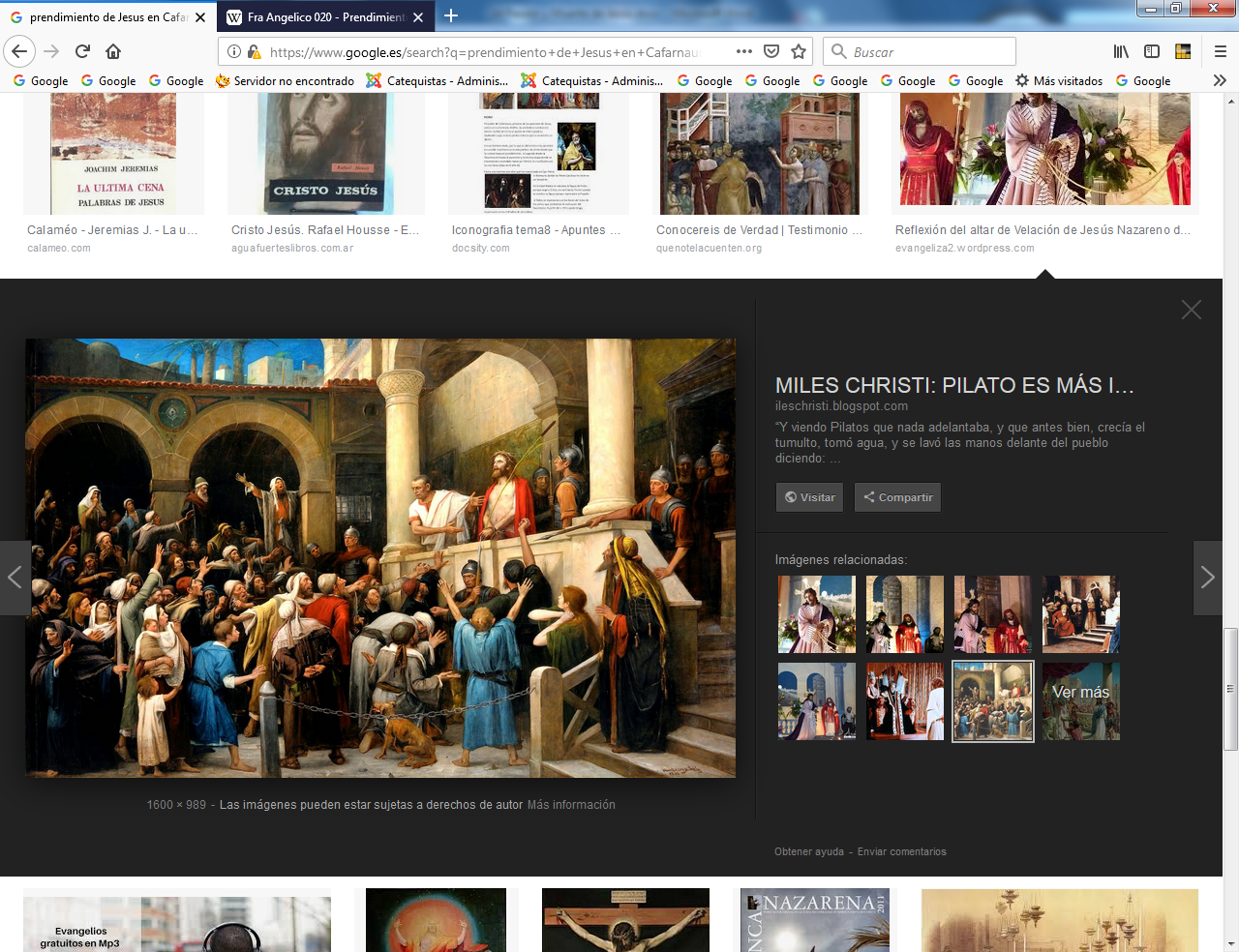 Ece hommo. Cuadro renacentista  13 Jesús ante Pilatos según Mateo  Mt 27. 11- 3111 Jesús compareció ante el gobernador, y éste le preguntó: «¿Tú eres el rey de los judíos?». El respondió: «Tú lo dices».12 Al ser acusado por los principales sacerdotes y los ancianos, no respondió nada.13 Pilatos le dijo: «¿No oyes todo lo que declaran contra ti?».14 Jesús no respondió ni una palabra, y esto dejó sumamente admirado al gobernador. 15 Con todo en cada fiesta, el gobernador acostumbraba a poner en libertad a un preso, a elección del pueblo.16 Había entonces un preso famoso, llamado Barrabás.17 Pilatos preguntó al pueblo que estaba reunido: «¿A quién queréis que ponga en libertad, a Barrabás o a Jesús, llamado el Cristo?».18 Porque él sabía bien que lo habían entregado por envidia.19 Mientras estaba sentado en el tribunal, su mujer le mandó a decir: «No te mezcles en el asunto de ese justo, porque hoy, por su causa, tuve un sueño que me hizo sufrir mucho».20 Mientras tanto, los sumos sacerdotes y los ancianos convencieron a la multitud que pidiera la libertad de Barrabás y la muerte de Jesús.21 Tomando de nuevo la palabra, el gobernador les preguntó: «¿A cuál de los dos queréis que os suelte?». Ellos respondieron: «A Barrabás».22 Pilatos continuó: «¿Y qué haré con Jesús, llamado el Cristo?». Todos respondieron: «¡Que sea crucificado!».23 El insistió: «¿Qué mal ha hecho?». Pero ellos gritaban cada vez más fuerte: «¡Que sea crucificado!».24 Al ver que no se llegaba a nada, sino que aumentaba el tumulto, Pilatos hizo traer agua y se lavó las manos delante de la multitud, diciendo: «Yo soy inocente de esta sangre. Vosotros veréis».25 Y todo el pueblo respondió: «Que su sangre caiga sobre nosotros y sobre nuestros hijos».26 Entonces, Pilatos puso en libertad a Barrabás; y a Jesús, después de haberlo hecho azotar, lo entregó para que fuera crucificado. 27 Los soldados del gobernador llevaron a Jesús adentro del pretorio y reunieron a toda la guardia alrededor de él.28 Entonces lo desvistieron y le pusieron un manto rojo.29 Luego tejieron una corona de espinas y la colocaron sobre su cabeza, pusieron una caña en su mano derecha y, doblando la rodilla delante de él, se burlaban, diciendo: «Jaire (gracia), rey de los judíos».30 Y escupiéndole, le quitaron la caña y con ella le golpeaban la cabeza.31 Después de haberse burlado de él, le quitaron el manto, le pusieron de nuevo sus vestiduras y lo llevaron a14  Jesús ante Pilatos según Lucas Lc 23. 1-81 Después se levantó toda la asamblea y lo llevaron ante Pilatos 2 Y comenzaron a acusarlo, diciendo: «Hemos encontrado a este e incitando a nuestro pueblo a la rebelión, impidiéndole pagar los impuestos al Emperador y pretendiendo ser el rey Mesías».3 Pilatos lo interrogó, diciendo: «¿Eres tú el rey de los judíos?». Respondiendo él dijo: «Tú lo dices».4 Pilatos dijo a los principales sacerdotes y a la multitud: «No encuentro en este hombre ningún delito».5 Pero ellos insistían: «Subleva al pueblo con su enseñanza en toda la Judea, comenzando en Galilea y ha llegado hasta aquí».6 Al oír esto, Pilatos preguntó si ese hombre era galileo. 7 Y habiéndose asegurado de que pertenecía a la potestad de Herodes, se lo envió. En esos días, también Herodes se encontraba en Jerusalén.  15  Jesús ante Herodes Lc 23. 8 -128 Herodes se alegró mucho viendo a  Jesús. Hacía tiempo que deseaba verlo, por lo que había oído decir de él, y esperaba que hiciera algún prodigio en su presencia.9 Le hizo muchas preguntas, pero Jesús no le respondió nada. 10 Entre tanto, los sumos sacerdotes y los escribas estaban allí y lo acusaban con vehemencia.11 Herodes y sus guardias, después de tratarlo con desprecio y ponerlo en ridículo, lo cubrieron con un magnífico manto y lo enviaron de nuevo a Pilatos.12 Y ese mismo día, Herodes y Pilatos que estaban enemistados, se hicieron amigos. 16  De nuevo ante Pilatos : Lc 23 13-2513 Pilatos convocó a los sumos sacerdotes, a los jefes y al pueblo, 14 y les dijo: «Vosotros me habéis traído a este hombre, acusándolo de incitar al pueblo a la rebelión. Pero yo lo interrogué delante de vosotros y no encontré ningún motivo de condena en los cargos de que lo acusáis; 15 ni tampoco Herodes, ya que él lo ha devuelto a este tribunal. Como veis, este hombre no ha hecho nada que merezca la muerte.16 Después de darle un castigo, lo dejaré en libertad». 17 [En cada fiesta, el gobernador acostumbraba a poner en libertad a un preso.]18 Pero la multitud comenzó a gritar: «¡Quita a este hombre! ¡Suéltanos a Barrabás!».19 A ese lo habían encarcelado por una sedición que tuvo lugar en la ciudad y por homicidio y estaba en la cárcel.20 Pilatos volvió por tercera vez a dirigirles la palabra con la intención de poner en libertad a Jesús.21 Pero ellos seguían gritando: «¡Crucifícalo! ¡Crucifícalo!». 22 Por tercera vez les dijo: «¿Qué mal ha hecho este hombre? No encuentro en él nada que merezca la muerte. Después de darle un castigo, lo dejaré en libertad».23 Pero ellos insistían a gritos, reclamando que fuera crucificado, y el griterío se hacía cada vez más violento24 Al fin, Pilatos resolvió acceder a la petición del pueblo. 25 Dejó en libertad al que ellos pedían, al que había sido encarcelado por sedición y homicidio, y a Jesús lo entregó a la voluntad de ellos.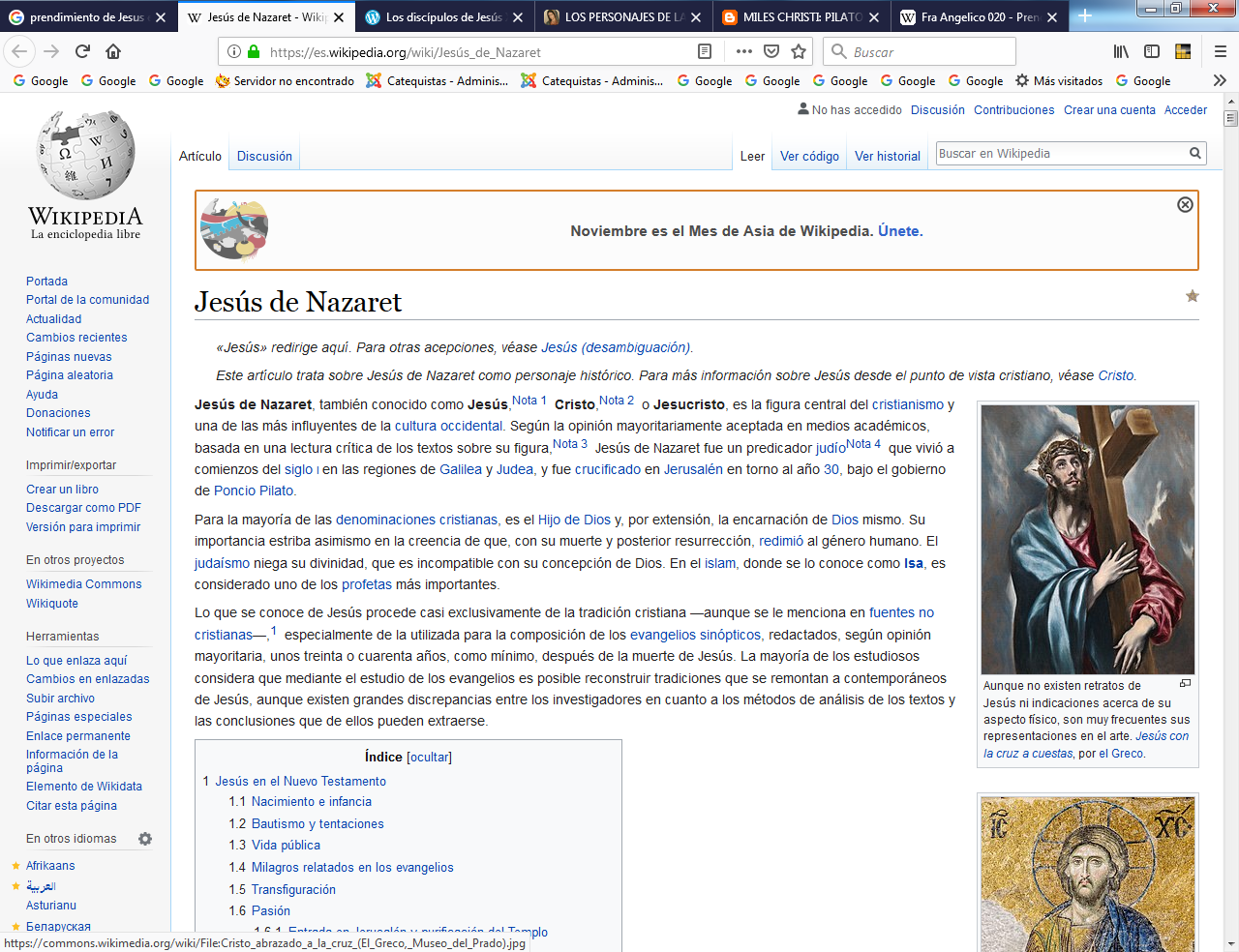 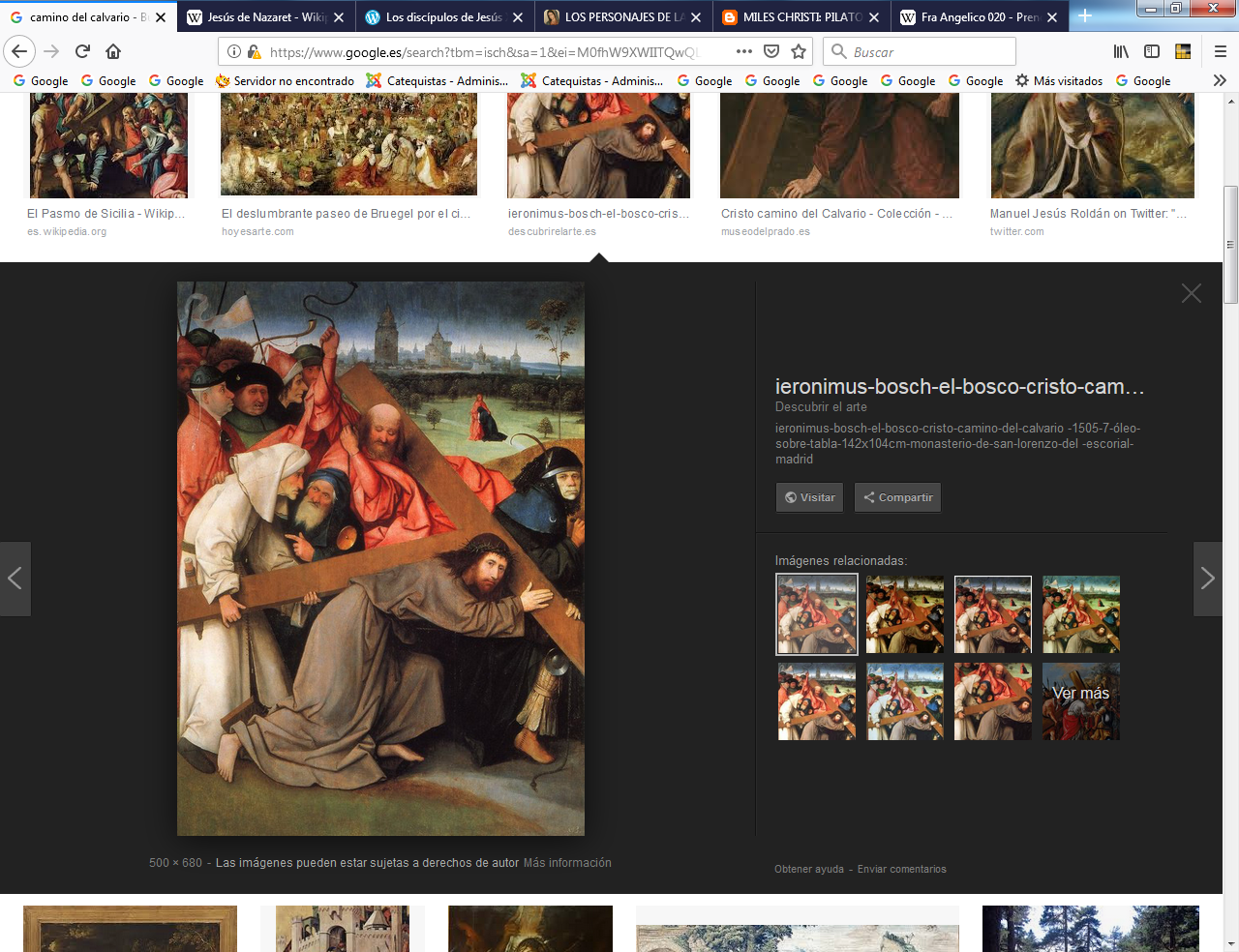                                         El Greco                        y              Jerónimo  Bosch 1450   17  Viacrucis y Crucifixión del Señor   Jn 19 17-2917 Jesús, cargando sobre sí la cruz, salió de la ciudad para dirigirse al lugar llamado «del Cráneo», en hebreo «Gólgota».18 Allí lo crucificaron; y con él a otros dos, uno a cada lado y Jesús en el medio.19 Pilatos redactó una inscripción que decía: "Jesús el Nazareno, rey de los judíos", y la hizo poner sobre la cruz.20 Muchos judíos leyeron esta inscripción, porque el lugar donde Jesús fue crucificado quedaba cerca de la ciudad y la inscripción estaba en hebreo, latín y griego.21 Los principales sacerdotes de los judíos dijeron a Pilatos: «No escribas: "El rey de los judíos". sino: "Este ha dicho: Yo soy el  rey  de  los judíos"».22 Pilatos respondió: «Lo escrito, escrito está».23 Después de que los soldados crucificaron a Jesús, tomaron sus vestiduras y las dividieron en cuatro partes, una para cada uno. Tomaron también la túnica y, como no tenía costura porque estaba hecha de una sola pieza de arriba abajo,24 se dijeron entre sí: «No la rompamos. Vamos a sortearla, para ver a quién le toca.» Así se cumplió la Escritura que dice: "Se repartieron mis vestiduras y sortearon mi túnica". Esto fue lo que hicieron los soldados.25 Junto a la cruz de Jesús, estaba su madre y la hermana de su madre, María, mujer de Cleofás, y María Magdalena.26 Al ver a la madre y cerca de ella al discípulo a quien él amaba, Jesús le dijo: «Mujer, aquí tienes a tu hijo».27 Luego dijo al discípulo: «Aquí tienes a tu madre». Y desde aquel momento, el discípulo la recibió en su casa.28 Después, sabiendo que ya todo estaba cumplido, y para que la Escritura se cumpliera hasta el final, Jesús dijo: Tengo sed.29 Había allí un recipiente lleno de vinagre; empaparon en él una esponja, la ataron a una rama de hisopo y se la acercaron a la boca.30 Después de probar el vinagre, dijo Jesús: «Todo se ha cumplido». E inclinando la cabeza, entregó su espíritu.18  Viacrucis de Jesús   Mc  15 21-3721 Como pasaba por allí Simón de Cirene, padre de Alejandro y de Rufo, que regresaba del campo, lo obligaron a llevar la cruz de Jesús22 Y condujeron a Jesús a un lugar llamado Gólgota, que significa: «lugar del Cráneo».23 Le ofrecieron vino mezclado con mirra, pero él no lo tomó.24 Después lo crucificaron. Los soldados se repartieron sus vestiduras, sorteándolas para ver qué le tocaba a cada uno.25 Era la hora de tercia cuando lo crucificaron.26 La inscripción que indicaba la causa de su condena decía: «El rey de los judíos».27 Con él crucificaron a dos ladrones, uno a su derecha y el otro a su izquierda.28 (Y se cumplió la Escritura que dice: «Fue contado entre los malhechores»)29 Los que pasaban lo insultaban, movían la cabeza y decían: ¡«Eh, tú, que destruyes el Templo y en tres días lo vuelves a edificar,30 sálvate a ti mismo y baja de la cruz!».31 De la misma manera, los sumos sacerdotes y los escribas se burlaban y decían entre sí: «¡Ha salvado a otros y no puede salvarse a sí mismo!32 Es el Mesías, el rey de Israel, ¡que baje ahora de la cruz, para que veamos y creamos!». También lo insultaban los que habían sido crucificados con él.33 Al mediodía, se oscureció toda la tierra hasta la hora novena;34 y a esa hora, Jesús exclamó en alta voz: «Eloi, Eloi, lamá sabactani», que significa: «Dios mío, Dios mío, ¿por qué me has abandonado?».35 Algunos de los que se encontraban allí, al oírlo, dijeron: «Está llamando a Elías».36 Uno corrió a mojar una esponja en vinagre y, poniéndola en la punta de una caña, le dio de beber, diciendo: «Vamos a ver si Elías viene a bajarlo».37 Entonces Jesús, dando un grito, expiró.19  Viacrucis de Lucas  Lc 23-3226 Cuando lo llevaban, detuvieron a un tal Simón de Cirene, que volvía del campo, y lo cargaron con el leño (cruz), para que la llevara detrás de Jesús. 27 Lo seguían muchos del pueblo y un buen número de mujeres, que se golpeaban el pecho y se lamentaban por él. 28 Pero Jesús, volviéndose hacia ellas, les dijo: «¡Hijas de Jerusalén!, no lloréis por mí; llorad más bien por vosotras y por vuestros hijos. 29 Porque se acerca el tiempo en que se dirá: "¡Felices las estériles, felices los senos que no concibieron y los pechos que no amamantaron!"30 Entonces se dirá a las montañas: "¡Caed sobre nosotros!", y a los cerros: "¡Sepultadnos!"31 Porque, si así tratan al leño verde, ¿qué será del leño seca?». 32 Con él llevaban también a otros dos malhechores, para ser ejecutados.20  Crucifixión y agonía de Jesús   Lc 23. 33-3833 Cuando llegaron al lugar llamado «del Cráneo», lo crucificaron junto con los malhechores, uno a su derecha y el otro a su izquierda. 34 Jesús decía: «Padre, perdónalos, porque no saben lo que hacen». Después se repartieron sus vestiduras, sorteándolas entre ellos.35 El pueblo permanecía allí y miraba. Sus jefes, burlándose, decían: «Ha salvado a otros: ¡que se salve a sí mismo, si es el Cristo de Dios, el Elegido!».36 También los soldados se burlaban de él y, acercándose para ofrecerle vinagre,37 le decían: «Si eres el rey de los judíos, ¡sálvate a ti mismo!». 38 Sobre su cabeza había una inscripción: «ESTE ES EL REY DE LOS JUDÍOS».21  Las horas de la Cruz. Lc 23 12 3939 Uno de los malhechores crucificados lo insultaba, diciendo:  «¿No eres tú el Cristo? Sálvate a ti mismo y a nosotros».40 Pero el otro lo increpaba, diciéndole: «¿No tienes temor de Dios, tú que sufres la misma pena que él?41 Nosotros la sufrimos justamente, porque pagamos nuestras culpas, pero él no ha hecho nada malo».42 Y decía: «Jesús, acuérdate de mí cuando llegues al Reino tuyo». 43 El le respondió: «En verdad te digo que  hoy estarás conmigo en el Paraíso». 44 Era alrededor de la hora sexta. Las tinieblas vinieron sobre toda la tierra hasta la hora nona.45 El sol se oscureció y el velo del Templo se rasgó por el medio.46 Jesús, clamando con voz grade, exclamó: «Padre, en tus manos encomiendo mi espíritu». Y diciendo esto, expiró. 47 Cuando el centurión vio lo que había pasado, glorificó a Dios, exclamando: «Realmente este hombre era un justo».48 Y la multitud que se había reunido para contemplar el espectáculo, al ver lo sucedido, regresaba golpeándose el pecho.49 Todos sus conocidos y las mujeres que lo habían acompañado desde Galilea permanecían a distancia, contemplando estas cosas.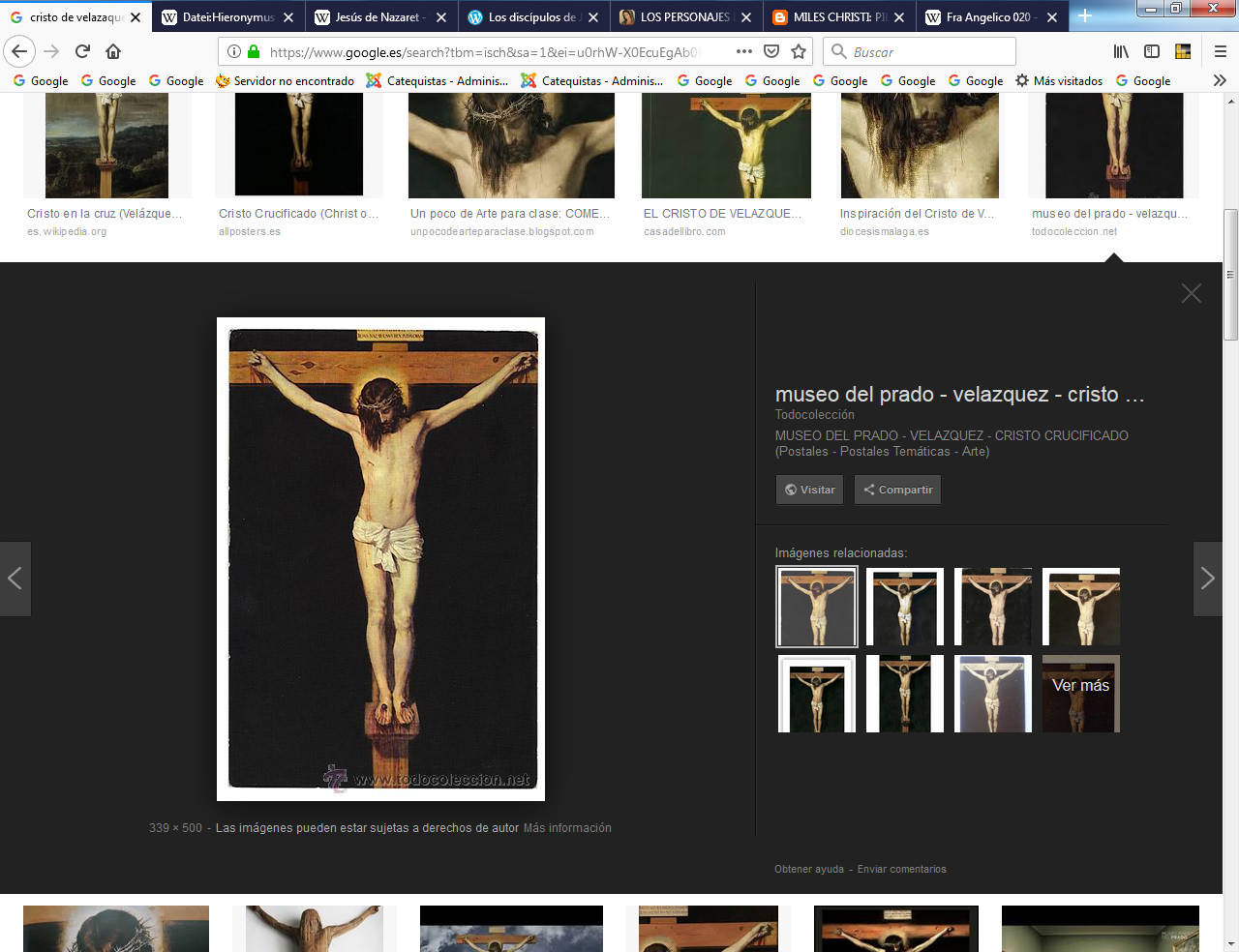  Cristo de Velazquez22   Mateo  relata los rasgos de su agonia    Mt 27.32- 5032 Al salir, se encontraron con un hombre de Cirene, llamado Simón, y le obligaron a llevar el madero.33 Cuando llegaron al lugar llamado Gólgota, que significa «lugar de la Calavera»,34 le dieron de beber vino con hiel. El lo probó, pero no quiso tomarlo.35 Después de crucificarlo, los soldados sortearon sus vestiduras y se las repartieron;36 y sentándose allí, se quedaron para custodiarlo.37 Colocaron sobre su cabeza una inscripción con el motivo de su condena:          «ESTE ES JESÚS,           EL REY DE LOS JUDÍOS».38 Y también fueron crucificados con él dos ladrones, uno a su derecha y el otro a su izquierda. 39 Los que pasaban, lo insultaban, moviendo la cabeza,40 y decían: «El que destruye el Templo y en tres días lo reconstruye, ¡sálvate a ti mismo, si eres Hijo de Dios, y baja de la cruz!».41 De la misma manera, los sumos sacerdotes, junto con los escribas y los ancianos, se burlaban, diciendo42 «¡Ha salvado a otros y no puede salvarse a sí mismo! Es rey de Israel: que baje ahora de la cruz y creeremos en él.43 Ha confiado en Dios; que él lo libre ahora si lo ama, ya que él dijo: «Yo soy Hijo de Dios».44 También lo insultaban los ladrones crucificados con él. 45 Desde el mediodía hasta la hora sexta de la tarde, las tinieblas cubrieron toda la tierra.46 Hacia la hora novena de la tarde, Jesús exclamó en alta voz: «Elí, Elí, lemá sabactani», que significa: «Dios mío, Dios mío, ¿por qué me has abandonado?».47 Algunos de los que se encontraban allí, al oírlo, dijeron: «Está llamando a Elías».48 En seguida, uno de ellos corrió a tomar una esponja, la empapó en vinagre y, poniéndola en la punta de una caña, le dio de beber.49 Pero los otros le decían: «Espera, veamos si Elías viene a salvarlo».50 Entonces Jesús, clamando otra vez con voz potente, entregó su espíritu.23 Muerte de Jesús en la soledad de la cruz   Mt 27.51-56 51 Inmediatamente, el velo del Templo se rasgó en dos, de arriba abajo, la tierra tembló, las rocas se partieron52 y las tumbas se abrieron. Muchos cuerpos de santos que habían muerto resucitaron.53 y, saliendo de las tumbas después que Jesús resucitó, entraron en la Ciudad santa y se aparecieron a mucha gente.54 El centurión y los hombres que custodiaban a Jesús, al ver el terremoto y todo lo que pasaba, se llenaron de miedo y dijeron: «¡Verdaderamente, este era el Hijo de Dios!». 55 Había allí muchas mujeres que miraban de lejos: eran las mismas que habían seguido a Jesús desde Galilea para servirlo.56 Entre ellas estaban María Magdalena, María –la madre de Santiago (el menor) y de José– y la madre de los hijos de Zebedeo24  Muerte de Jesús Jn  19 31- 3731 Era el día de la Preparación de la Pascua. Los judíos pidieron a Pilatos que hiciera quebrar las piernas de los crucificados y mandara retirar sus cuerpos, para que no quedaran en la cruz durante el sábado, porque ese sábado era muy solemne.32 Los soldados fueron y quebraron las piernas a los dos que habían sido crucificados con Jesús.33 Cuando llegaron a él, al ver que ya estaba muerto, no le quebraron las piernas,34 sino que uno de los soldados le atravesó el costado con la lanza, y en seguida brotó sangre y agua.35 El que vio esto lo atestigua: su testimonio es verdadero y él sabe que dice la verdad, para que también vosotros creáis.36 Esto sucedió para que se cumpliera la Escritura que dice: "No le quebrarán ninguno de sus huesos".37 Y el otro pasaje de la Escritura, dice: "Verán al que ellos mismos traspasaron". 26. Lamentos de la Naturaleza  Mc 15. 3838 El velo del Templo se rasgó en dos, de arriba abajo.39 Al verlo expirar así, el centurión que estaba frente a él, exclamó: «¡Verdaderamente, este hombre era Hijo de Dios!».40 Había también allí algunas mujeres que miraban de lejos. Entre  ellas  estaban María Magdalena, María, la madre de Santiago (el menor) y de José, y Salomé,41 que seguían a Jesús y lo habían servido cuando estaba en Galilea; y muchas otras que habían subido con él a Jerusalén.42 Era día de Preparación, es decir, vísperas de sábado. Por eso, al atardecer,  27  Sepultura  Mc 15. 43-4743 José de Arimatea, miembro notable del Sanedrín, que también esperaba el Reino de Dios, tuvo el valor de ir ante Pilatos para pedirle el cuerpo de Jesús.44 Pilatos se asombró de que ya hubiera muerto; hizo llamar al centurión y le preguntó si hacía mucho que había muerto.45 Informado por el centurión, entregó el cadáver a José.46 Este compró una sábana, bajó el cuerpo de Jesús, lo envolvió en ella y lo depositó en un sepulcro cavado en la roca. Después hizo rodar una piedra a la entrada del sepulcro.47 María Magdalena y María, la madre de Juan, miraban desde lejos para ver dónde lo habían puesto 28 Sepultura por José de Arimetea y sepulcro custodiado   Mt 27. 57-6657 Al atardecer, llegó un hombre rico de Arimatea, llamado José, que también se había hecho discípulo de Jesús,58 y fue a ver a Pilatos para pedirle el cuerpo de Jesús. Pilatos ordenó que se lo entregaran.59 Entonces José tomó el cuerpo, lo envolvió en una sábana limpia60 y lo depositó en un sepulcro nuevo que él había excavado en la roca. Después hizo rodar una gran piedra a la entrada del sepulcro y se fue.61 María Magdalena y la otra María estaban sentadas frente al sepulcro.62 A la mañana siguiente, es decir, después del día de la Preparación, los sumos sacerdotes y los fariseos se reunieron y se presentaron ante Pilatos,63 diciéndole: «Señor, nosotros nos hemos acordado de que ese impostor, cuando aún vivía, dijo: «A los tres días resucitaré».64 Ordena que el sepulcro sea custodiado hasta el tercer día, no sea que sus discípulos roben el cuerpo y luego digan al pueblo: ¡Ha resucitado!». Este último engaño sería peor que el primero».65 Pilatos les respondió: Ahí tenéis la guardia, id y asegurad la vigilancia como sabéis hacerlo.66 Ellos fueron y aseguraron la vigilancia del sepulcro, sellando la piedra con la guardia. 29 Sepultura según Lucas .  Lc 23 50-5650  Llegó entonces un miembro del Consejo, llamado José, hombre bueno y justo,51 que no había consentido con el decreto y las decisiones de los demás. Era de  Arimatea, ciudad de Judea, y esperaba el Reino de Dios.52 Fue a ver a Pilatos y le pidió el cuerpo de Jesús.53 Después de bajarlo de la cruz, lo envolvió en una sábana y lo colocó en un sepulcro cavado en la roca, donde nadie había sido sepultado. 54 Era el día de la Preparación, y ya comenzaba el sábado. 55 Las mujeres que habían venido de Galilea con Jesús  observaron el sepulcro y vieron cómo había sido puesto el cuerpo. 56 Después regresaron y prepararon  bálsamos y perfumes, pero el sábado observaron el descanso que prescribía la Ley.   30  Sepultura según Juan  Jn  19. 38- 4238 Después de esto, José de Arimatea, que era discípulo de Jesús, pero secretamente por temor a los judíos,  pidió autorización a Pilatos para llevar el cuerpo de Jesús. Pilatos se la concedió y él fue a retirarlo.39 Fue también Nicodemo, el mismo que anteriormente había ido a verlo de noche, y trajo una mezcla de mirra y áloe, que pesaba unas cien libras.40 Tomaron entonces el cuerpo de Jesús y lo envolvieron con paños, agregándole mezcla de perfumes, según la costumbre de sepultar que tienen los judíos.41 En el lugar donde lo crucificaron había una huerta y en ella un sepulcro nuevo, en el que todavía nadie había sido sepultado.42 Como era para los judíos el día de la preparación y el sepulcro estaba cerca, pusieron allí a Jesús.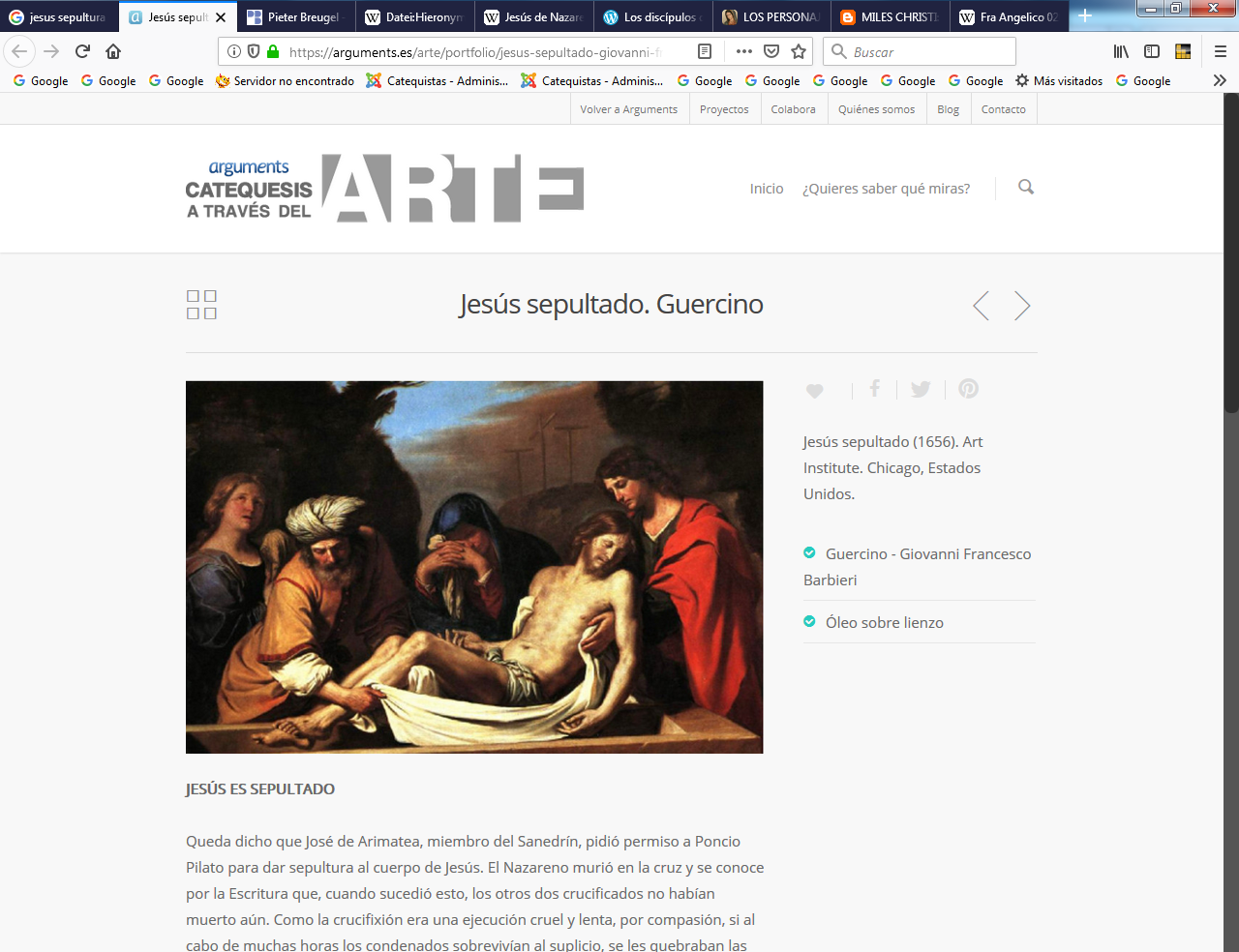 Juan Francico Barbieri 1656